		West Virginia University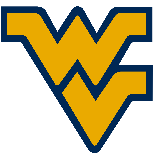 		Eberly College of Arts and Sciences 		C. Eugene Bennett Department of Chemistry		Change of Advisor FormFill in the appropriate information below were indicated.	I, , formally request to change my graduate advisor from  to . I have discussed this with both faculty members involved, and they have agreed to this request. I understand that: (1) my new advisor will become the chair of my research committee, (2) that I will need to prepare and submit a new plan of study, (3) that I must return all lab property to my former advisor, and (4) that I must work with Barbara Foster to establish access to the appropriate laboratories.  Signatures:Student				DateFormer advisor				DateNew advisor				Date